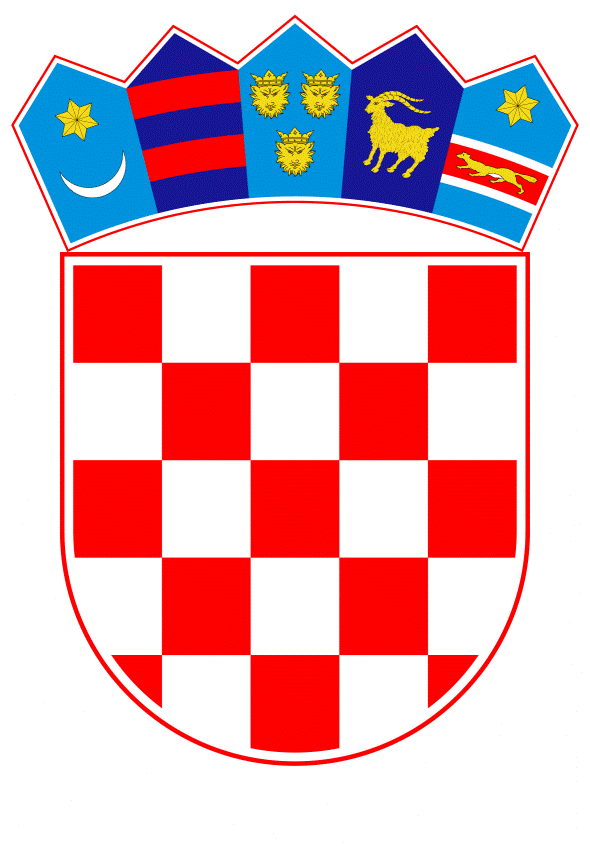 VLADA REPUBLIKE HRVATSKEZagreb, 21. ožujka 2019.______________________________________________________________________________________________________________________________________________________________________________________________________________________________PRIJEDLOGNa temelju članka 31. stavka 3. Zakona o Vladi Republike Hrvatske (Narodne novine, br. 150/11, 119/14, 93/16 i 116/18) i točaka II. i III. Odluke o kriterijima i postupku za prihvaćanje pokroviteljstva Vlade Republike Hrvatske (Narodne novine, broj 44/16), Vlada Republike Hrvatske je na sjednici održanoj __________ 2019. godine donijelaZ A K L J U Č A K1.		Vlada Republike Hrvatske prihvaća pokroviteljstvo nad obilježavanjem 70. obljetnice kompanije Ericsson Nikola Tesla (Zagreb, 7. studenoga 2019. godine) za koje je molbu uputila predsjednica kompanije, Gordana Kovačević.2.		Prihvaćanjem pokroviteljstva Vlada Republike Hrvatske ne preuzima nikakve financijske obveze.Klasa:	 		Urbroj:			Zagreb,			                                                                                              PREDSJEDNIK                                                                                               mr. sc. Andrej PlenkovićPredlagatelj:Ministarstvo gospodarstva, poduzetništva i obrtaPredmet:Prijedlog za prihvaćanje pokroviteljstva Vlade Republike Hrvatske nad obilježavanjem 70. obljetnice kompanije Ericsson Nikola Tesla (Zagreb, 7. studenoga 2019. godine)